Pozdravljeni učenci.  Upam, da ste dobro Rešite spodnjo nalogo tako, da povežete mesec z ustreznim letnim časom. 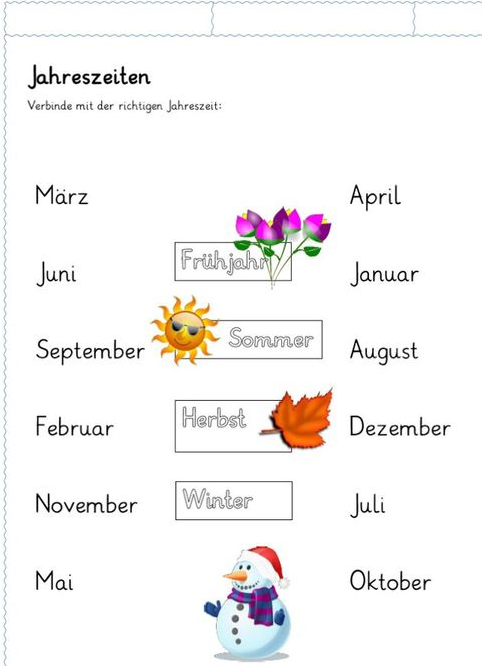 Potem pa si prekopirajte spodnjo povezavo v brskalnik in poslušajte pesem o mesecih.https://www.youtube.com/watch?v=MmsLjRYRFVkPrijetno delo vam želimLep pozdrav,    Jasmina Gojčič